POLSKA PARAFIA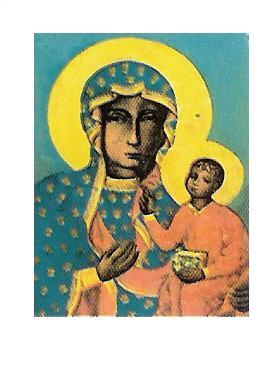 MATKI BOSKIEJ CZĘSTOCHOWSKIEJ W TROWBRIDGE                                                  10  MARCA 2024 NR 11Czytanie z Księgi 2 Krn 36,14-16.19-23Kościele święty, nie zapomnę ciebie.Czytanie z Listu Ef 2,4-10Ewangelia według św. J 3,14-21Bóg jest miłością i tak nas umiłował, że dał Syna swego umiłowanego, abyśmy byli zbawieni i doszli do poznania prawdy. Kto wierzy w Jezusa, ma życie wieczne. Zbawieni jesteśmy łaską przez wiarę w Jezusa. Zbawienie staje się naszym udziałem, gdy przyjmujemy je jako dar Boga. Zbawienie bowiem nie jest rezultatem naszych uczynków, nie jest dane za coś, ale dane jest za nic, z łaski Boga bogatego w miłosierdzie.
Marek RistauINTENCJE MSZALNEO G Ł O S Z E N I A   10 marca 2024Dzisiaj przeżywamy 4 niedzielę Wielkiego Postu, zwaną Niedzielą Laetare.W najbliższą środę przypada 11. rocznica wyboru papieża Franciszka – pamiętajmy o modlitwie za Papieża.Pomocą w przeżywaniu czasu pokuty i nawrócenia będą nabożeństwa wielkopostne: -Droga Krzyżowa w piątki po porannej Mszy św. Gorzkie Żale w niedzielę o 9.40 (przed Mszą św. poranną).Za udział w tych nabożeństw możemy uzyskać odpust zupełny. Odpust ten możemy ofiarować za siebie lub za zmarłych. Do jego uzyskania konieczne jest spełnienie zwykłych warunków, czyli: stan łaski uświęcającej, przyjęcie w tym dniu Komunii Świętej, modlitwa w intencji i intencjach Ojca Świętego, wyzbycie się przywiązania do grzechy nawet lekkiego.Katecheza dla dzieci przygotowujących się do I Komunii św.- wraz z rodzicami: 23 marca, o godz. 17.15.Rekolekcje w naszej parafii poprowadzi ks. dr Edward Rusin z par. Oxford w sobotę 16.03, w niedzielę 17.03 i w poniedziałek 18.03. Podczas Mszy z nauką rekolekcyjną będziemy zbierać drugą składkę jako wynagrodzenie dla Rekolekcjonisty. Z powodu maratonu, w niedzielę 17 marca nie będzie Mszy świętej w Bath. W tym dniu będzie sprawowana dodatkowo Msza św. w Trowbridge o godz. 13.00. Zapraszam do udziału w spowiedzi przed świętami, którą organizujemy 26 marca (wtorek) od godz. 18.00 do 20.00. Posługę będzie pełnił ks. Edward Rusin.Osoby, które planują zawrzeć sakr. małżeństwa zapraszam do udziału w kursie przedmałżeńskim, który organizujemy 12 kwietnia (piątek) od godz. 15.00. Chętnych proszę o wcześniejsze zapisanie się u księdza.Po wielu konsultacjach podjęliśmy decyzję o remoncie sali barowej. Prace remontowe będą prowadzone od godz. 7.00 do 22.00 i rozpoczną się 22.04 (poniedziałek) do 26. 04 (piątek), w związku z tym zapraszam  do pomocy osoby, które mogłyby w tym terminie podjąć pracę na rzecz naszej wspólnoty. Wszystkich zainteresowanych proszę o zapisywanie się u mnie  po Mszy św. albo w kancelarii. Polska Szkoła im. Fryderyka Chopina w Bath, zaprasza 11 maja 2024r. o godz. 13.00 na Dzień Polski z okazji jubileuszu 10-lecia.  Adres spotkania Moorlands Schools Federation (junior site), Chantry Mead Road, Bath, BA2 2DE. W programie: występy uczniów, grill, potrawy kuchni polskiej, muzyka na żywo, loterie, stoiska wystawców, dmuchany zamek, gry i zabawy dla dzieci i wiele innych. Kontakt: Iwona Erturan tel:07710816449 lub mailem: szkola@sp-bath.org.ukPolska Szkoła im. Jana Pawła II w Bath, zaprasza 11 maja 2024r. o godz. 12.00 na Festyn RodzinnyKolekta z poprzedniej niedzieli: £ 715,00Bezpłatna pomoc w wypełnianiu aplikacji między innymi takich jak: zatrudnienia, wnioski o zasiłki, wszelkie legalne formularze i sporządzanie życiorysu. Kontakt: Dr Simon Selby tel.: 07380288944. Pan Simon pełni godzinny dyżur w Polskim Klubie w niedzielę po Mszy św. porannej od 11.00-12.00. Biuro parafialne jest czynne: - we wtorki po Mszy świętej- od godz. 1930 – 2030 - piątek od godz. 930 – 1030                                                           W sytuacjach wyjątkowych proszę dzwonić: 07902886532W sobotę o godzinie 19.00 w TESCO COMMUNITY SPACE ROOM  w Trowbridge  BA14 7AQ odbywa się spotkanie Anonimowych Alkoholików. Meeting trwa 2 godz. i każdy może w nim wziąć udział. Osoby mające problemy z alkoholem oraz  współ-uzależnione, zapraszamy. Kontakt pod numerem telefonu 07849624647. Wszystkich, którzy chcą należeć do naszej Parafiiyy - zapraszamy i prosimy o wypełnienie formularza przynależności do parafii oraz zwrócenie go duszpasterzowi.4 NIEDZIELAWIELKIEGO POSTU10.03.2024SOBOTA 09.0319.00 Trowbr.Dziękczynna za otrzymane łaski z prośbą o dalszą Bożą opiekę dla Dawida Cejrowskiego z okazji kolejnej rocznicy urodzin4 NIEDZIELAWIELKIEGO POSTU10.03.202410.00  TrowbridgeDziękczynna z prośbą o Boże błogosławieństwo dla mamy Elżbiety Nemeth – z okazji Dnia Matki – od córki Angeli z synem4 NIEDZIELAWIELKIEGO POSTU10.03.202413.00BathDziękczynna za rodziców Irenę i Jerzego – od dzieci i wnuków4 NIEDZIELAWIELKIEGO POSTU10.03.202416.00Salisbury+ Michał Kamiński – od przyjaciółPoniedziałek11.03.2024NIE BĘDZIE MSZY ŚW.Wtorek12.03.202419.00+ Za zm. rodziców: Jadwiga i Marian;               za teściów: Leokadia i Bolesław – od Ewy RyzopŚroda 13.03.202419.00Czwartek14.03.20249.00+ Za dusze w czyśćcu cierpiące za których nie modli się rodzina    For the holly souls who hawe no wane  to pray for themPiątek15.03.20249.00Sobota16.03.20249.004 NIEDZIELAWIELKIEGO POSTU17.03.2024SOBOTA 16.0319.00 Trowbr.Dziękczynna z prośbą o Boże błogosławieństwo i nieustanną otwartość na Ducha Świętego dla ks. Zbigniewa z okazji imienin i urodzin – od p. Teresy Nurkowskiej, Wandy Gwiazda i Elżbiety Nemeth4 NIEDZIELAWIELKIEGO POSTU17.03.202410.00  Trowbridge+ Cecylia i Józef Owczar – od córki Teresy4 NIEDZIELAWIELKIEGO POSTU17.03.202413.00TrowbridgeLokalna Polska Misja Katolicka6 Waterworks Road, BA14 0AL Trowbridgewww.parafiatrowbridge.co.uk     e-mail: zybala.z@wp.plDuszpasterz: ks. proboszcz Zbigniew Zybała: tel.: 01225  752930; kom: 07902886532PCM Registered Charity No 1119423KONTO PARAFII: PCM Trowbridge, Barclays Bank, account number: 10227625; sort code: 20-06-10